ПОСТАНОВЛЕНИЕ«_____»________2016г. №____а. ХакуринохабльОб утверждении плана мероприятий («дорожная карта»)по повышению значений показателей доступности дляинвалидов объектов и услуг в МО «Хакуринохабльское сельское поселение» на 2016г.- 2030г.В целях реализации Конвенции о правах инвалидов, Федерального закона от 01 декабря 2014 года № 419-ФЗ «О внесении изменений в отдельные законодательные акты Российской Федерации по вопросам социальной защиты инвалидов», в соответствии с Постановлением Правительства Российской Федерации от 17.06.2015г.№ 599 «О порядке и сроках разработки федеральными органами исполнительной власти, органами исполнительной власти субъектов Российской Федерации, органами местного самоуправления мероприятий по повышению значений показателей доступности для инвалидов объектов и услуг в установленных сферах деятельности»:п о с т а н о в л я ю:1. Утвердить План мероприятий («дорожную карту») по повышению значений показателей доступности для инвалидов объектов Хакуринохабльского сельского поселения (приложение № 1) и Перечень мероприятий, реализуемых для достижения запланированных значений показателей доступности для инвалидов объектов и услуг муниципального образования «Хакуринохабльское сельское поселение» на 2016г. – 2030г. (приложение № 2).2.Рекомендовать руководителям предприятий и организаций, индивидуальным предпринимателям, юридическим лицам  независимо от форм собственности, обеспечить проведение мероприятий по созданию условий для безбарьерной среды жизнедеятельности инвалидов и других маломобильных групп населения на территории МО «Хакуринохабльское сельское поселение».  3. Настоящее постановление опубликовать или обнародовать в районной газете «Заря» и на официальном сайте администрации сельского поселения.4. Контроль за выполнением настоящего постановления оставляю за собой.Глава МО «Хакуринохабльскоесельское поселение»			                                                                      Р.Р. АутлевПРИЛОЖЕНИЕ №1УТВЕРЖДЕНпостановлением  администрацииМО «Хакуринохабльское сельское    поселение »от «____»_____2016г. №____ План мероприятий («дорожная карта»)по повышению значений показателей доступности для инвалидов объектов  и услуг в МО «Хакуринохабльское сельское поселение» на 2016г.- 2030г.1. СОДЕРЖАНИЕ ПРОБЛЕМЫ И ОБОСНОВАНИЕ НЕОБХОДИМОСТИ ПРИНЯТИЯ « ДОРОЖНОЙ КАРТЫ»«Дорожная карта» определяет основные направления улучшения условий жизни лиц с ограниченными возможностями на основе повышения доступности и качества услуг, гарантированных государством. Необходимость первоочередного обеспечения доступности в целях решения проблем социальной защиты и реабилитации инвалидов отражена в положениях Конвенции ООН о правах инвалидов, к которой 24 сентября 2008 года присоединилась Российская Федерация. Конвенция дает широкую трактовку понятия доступности: «..важна доступность физического, социального, экономического и культурного окружения, здравоохранения и образования, а также информации и связи, поскольку она позволяет инвалидам в полной мере пользоваться всеми правами человека и основными свободами».На территории МО «Хакуринохабльское сельское поселение» проживают 305 инвалидов: инвалиды - 1 группы - 30ч.инвалиды – 2 группы – 165ч.инвалиды – 3 группы -110ч.Важнейшей социальной задачей является создание равных возможностей для инвалидов во всех сферах жизни общества: транспорт, связь, образование, культурная жизнь и т.д.Целесообразность решения проблемы обеспечения доступности среды для инвалидов путем принятия настоящей «дорожной карты» определяется следующими причинами:1) масштабность, высокая социально-экономическая значимость проблемы - решение проблемы предполагает модернизацию, дооборудование части существующих объектов социальной, транспортной, информационной инфраструктур;2) комплексность проблемы - потребуется решение различных задач правового, финансового, информационного характера, реализация соответствующего комплекса мероприятий;3) межведомственный характер проблемы - с учетом содержания, перечня задач, требующих решения, потребуется консолидация усилий органов местного самоуправления, общественных объединений;4) длительность решения проблемы - проблема может быть решена в течение ряда лет путем осуществления взаимосвязанных по целям работ и комплекса мероприятий.Люди с инвалидностью относятся к наиболее социально незащищенной категории населения. Их доход, в основной своей массе, ниже среднего, а потребности в медицинском и социальном обслуживании намного выше. Они испытывают трудности при получении образования и в дальнейшем трудоустройстве, большинство из них не имеют семьи и малоактивны в общественной жизни. Поэтому проблемы инвалидов являются важной составляющей современной государственной социальной политики.2. ОСНОВНЫЕ ЦЕЛИ, ЗАДАЧИ И СРОКИ ВЫПОЛНЕНИЯ «ДОРОЖНОЙ КАРТЫ» И ПОКАЗАТЕЛИ РЕЗУЛЬТАТИВНОСТИЦель - формирование к 2030 году условий для устойчивого развития доступной среды для инвалидов, их интеграция в обществе, совершенствование системы реабилитации инвалидов в муниципальном образовании Динской район, повышение уровня и качества их жизни.Для достижения указанной цели необходимо решение следующих задач:- выявление существующих ограничений и барьеров, препятствующих доступности среды для инвалидов, и оценка потребности в их устранении;- формирование доступной среды для инвалидов к информационным технологиям, учреждениям социальной сферы;- обеспечение доступности, повышение оперативности и эффективности предоставления реабилитационных услуг инвалидам;- обеспечение доступности для инвалидов и детей-инвалидов к услугам культуры, искусства, спорта, а также создание возможностей развивать и использовать их творческий, художественный потенциал;- развитие социального партнерства между органами местного самоуправления муниципального образования «Хакуринохабльское сельское поселение» и общественными организациями инвалидов.Решение поставленных задач будет осуществляться в ходе реализации «дорожной карты» с 2016 по 2030 год.Выбор мероприятий «дорожной карты» обусловлен необходимостью полного и качественного выполнения доступа инвалидов к объектам жизнедеятельности, развития творческого потенциала и привлечения к занятиям физической культурой и спортом.Исполнение мероприятий «дорожной карты» позволит к 2030 году сформировать условия для интеграции инвалидов в общество, совершенствования системы реабилитации инвалидов в муниципальном образовании «Хакуринохабльское сельское поселение».3. МЕХАНИЗМ РЕАЛИЗАЦИИ «ДОРОЖНОЙ КАРТЫ»Финансирование мероприятий осуществляется за счет средств, предусмотренных на эти цели в отраслевых программах и в бюджете сельского поселения и бюджетов организации и предприятий  на соответствующий год и плановый период. При сокращении или увеличении ассигнований на реализацию мероприятий «дорожной карты» в установленном порядке вносятся предложения о корректировке перечня мероприятий. Мероприятия, предлагаемые к реализации и направленные на решение задач «дорожной карты», приведены в приложениях №1, № 2 настоящей «дорожной карты».Руководители органов, определенных исполнителями мероприятий «дорожной карты», несут ответственность за реализацию комплекса закрепленных за ними мероприятий, обеспечивают эффективное использование средств, выделяемых на их реализацию.Показатели доступности для инвалидов объектов и услуг дорожной картыМО «Хакуринохабльское сельское поселение»           ПРИЛОЖЕНИЕ № 2	 УТВЕРЖДЕНпостановлением администрацииМО «Хакуринохабльское сельское поселение» от «____»_____2016г. №_____ПЕРЕЧЕНЬ МЕРОПРИЯТИЙ,реализуемых для достижения запланированных значений показателей доступности для инвалидов объектов  и услуг в МО «Хакуринохабльское сельское поселение» на 2016г.- 2030г.РЕСПУБЛИКА АДЫГЕЯАдминистрациямуниципального образования«Хакуринохабльское сельское поселение»385440, а. Хакуринохабль,ул. Шовгенова, 13АДЫГЭ РЕСПУБЛИКХьакурынэхьаблэ муниципальнэ къоджэ псэупIэ чIыпIэм изэхэщапI385440, къ. Хьакурынэхьабл,ур. Шэуджэным ыцI, 13№ п/пНаименование показателей доступности для  инвалидов  объектов и услуг Единица измерения  %Ожидаемые результаты повышения значений показателей  доступности Ожидаемые результаты повышения значений показателей  доступности Ожидаемые результаты повышения значений показателей  доступности Ожидаемые результаты повышения значений показателей  доступности Ожидаемые результаты повышения значений показателей  доступности Ожидаемые результаты повышения значений показателей  доступности Ожидаемые результаты повышения значений показателей  доступности Ожидаемые результаты повышения значений показателей  доступности Ожидаемые результаты повышения значений показателей  доступности Ожидаемые результаты повышения значений показателей  доступности Ожидаемые результаты повышения значений показателей  доступности Ожидаемые результаты повышения значений показателей  доступности Ожидаемые результаты повышения значений показателей  доступности Ожидаемые результаты повышения значений показателей  доступности Ожидаемые результаты повышения значений показателей  доступности Ожидаемые результаты повышения значений показателей  доступности Ожидаемые результаты повышения значений показателей  доступности Ожидаемые результаты повышения значений показателей  доступности Ожидаемые результаты повышения значений показателей  доступности Ожидаемые результаты повышения значений показателей  доступности Ожидаемые результаты повышения значений показателей  доступности Ожидаемые результаты повышения значений показателей  доступности Ожидаемые результаты повышения значений показателей  доступности Ожидаемые результаты повышения значений показателей  доступности Ожидаемые результаты повышения значений показателей  доступности Ожидаемые результаты повышения значений показателей  доступности Ожидаемые результаты повышения значений показателей  доступности Ожидаемые результаты повышения значений показателей  доступности Ожидаемые результаты повышения значений показателей  доступности  Орган (должностное лицо), ответственные за мониторинг и достижение запланированных значений показателей доступности Орган (должностное лицо), ответственные за мониторинг и достижение запланированных значений показателей доступности Орган (должностное лицо), ответственные за мониторинг и достижение запланированных значений показателей доступности№ п/пНаименование показателей доступности для  инвалидов  объектов и услуг 201620172017201820182019201920202020202120212022202220232023202420242025202520262026202620272028202820292029203020301Доступность получения  муниципальных  услуг50707090901001002Доступность  получения библиотечных услуг000100100------------------------3Доступность к объектам культуры101020202525303040404545505055556060656570757575808090901001004Доступность учреждений здравоохранения101020202525303040404545505055556060656570757575808090901001005Доступность учреждений образования101020202525303040404545505055556060656570757575808090901001006Доступ к объектам бытового обслуживания (парикмахерские, ателье,  прачечные и т.д.)5510101515202025253030303035353737404045505050555560601001007Доступ к объектам торговли (магазины,  аптеки, торговые павильоны  и т.д.)551010151520202525303030303535373740404550505055556060100100№ п/п Наименование мероприятияНормативный правовой акт (программа), иной документ, которым предусмотрено проведение мероприятийОтветственные исполнители, соискателиСрок реализацииОжидаемый результат123456СОВЕРШЕНСТВОВАНИЕ НОРМАТИВНОЙ БАЗЫСОВЕРШЕНСТВОВАНИЕ НОРМАТИВНОЙ БАЗЫСОВЕРШЕНСТВОВАНИЕ НОРМАТИВНОЙ БАЗЫСОВЕРШЕНСТВОВАНИЕ НОРМАТИВНОЙ БАЗЫСОВЕРШЕНСТВОВАНИЕ НОРМАТИВНОЙ БАЗЫСОВЕРШЕНСТВОВАНИЕ НОРМАТИВНОЙ БАЗЫ1.Создание «дорожной карты»Пункт 1 части 4 статьи 26 Федерального закона от 1 декабря 2014 года № 419-ФЗ «О внесении изменений в отдельные законодательные акты Российской Федерации по вопросам социальной защиты инвалидов в связи с ратификацией Конвенции о правах инвалидов» Администрация сельского поселения2016 годВыполнение всех мероприятий «дорожной карты» способствует созданию благоприятных условий для жизни инвалидовМЕРОПРИЯТИЯ ПО ПОЭТАПНОМУ ПОВЫШЕНИЮ ЗНАЧЕНИЙ ПОКАЗАТЕЛЕЙ ДОСТУПНОСТИ ДЛЯ ИНВАЛИДОВ ОБЪЕКТОВ ИНФРАСТРУКТУРЫМЕРОПРИЯТИЯ ПО ПОЭТАПНОМУ ПОВЫШЕНИЮ ЗНАЧЕНИЙ ПОКАЗАТЕЛЕЙ ДОСТУПНОСТИ ДЛЯ ИНВАЛИДОВ ОБЪЕКТОВ ИНФРАСТРУКТУРЫМЕРОПРИЯТИЯ ПО ПОЭТАПНОМУ ПОВЫШЕНИЮ ЗНАЧЕНИЙ ПОКАЗАТЕЛЕЙ ДОСТУПНОСТИ ДЛЯ ИНВАЛИДОВ ОБЪЕКТОВ ИНФРАСТРУКТУРЫМЕРОПРИЯТИЯ ПО ПОЭТАПНОМУ ПОВЫШЕНИЮ ЗНАЧЕНИЙ ПОКАЗАТЕЛЕЙ ДОСТУПНОСТИ ДЛЯ ИНВАЛИДОВ ОБЪЕКТОВ ИНФРАСТРУКТУРЫМЕРОПРИЯТИЯ ПО ПОЭТАПНОМУ ПОВЫШЕНИЮ ЗНАЧЕНИЙ ПОКАЗАТЕЛЕЙ ДОСТУПНОСТИ ДЛЯ ИНВАЛИДОВ ОБЪЕКТОВ ИНФРАСТРУКТУРЫМЕРОПРИЯТИЯ ПО ПОЭТАПНОМУ ПОВЫШЕНИЮ ЗНАЧЕНИЙ ПОКАЗАТЕЛЕЙ ДОСТУПНОСТИ ДЛЯ ИНВАЛИДОВ ОБЪЕКТОВ ИНФРАСТРУКТУРЫ2.1.Доступность и установка кнопки вызова к зданию администрации Паспорт доступности объекта социальной инфраструктурыАдминистрация сельского поселения2016 годАдаптированное административное здание для посещение инвалидов2.2.Оборудование стоянки перед административным зданием сельского поселения, знаком парковка для инвалидов 2.3.Доступность в здание библиотеки, установка кнопки вызова,оборудование стоянки со знаком парковка для инвалидовПаспорт доступности объекта социальной инфраструктурыМКУ МО «Шовгеновский район» (по согласованию2016-2018 годАдаптированное здание для посещение инвалидов2.4.Доступность в здания культуры,установка кнопки вызова,оборудование стоянки со знаком парковка для инвалидовПаспорт доступности объекта социальной инфраструктурыМКУ администрации МО «Шовгеновский район» (по согласованию2016-2030 годАдаптированное здание для посещение инвалидов2.5.Доступность в образовательные учреждения, установка кнопки вызова,оборудование стоянки со знаком парковка для инвалидовПаспорт доступности объекта социальной инфраструктурыУО администрации МО «Шовгеновский район» (по согласованию)2016-2030 годАдаптированное здание для посещение инвалидов2.6.Доступность в учреждения здравоохранения установка кнопки вызова,оборудование стоянки со знаком парковка для инвалидовПаспорт доступности объекта социальной инфраструктурыГБУЗ РА «Шовгеновская ЦРБ» (по согласованию)2016 -2030 годАдаптированное здание для посещение инвалидов2.7.Доступ к объектам бытового обслуживания ( парикмахерские, ателье,  прачечные т.д.)установка кнопки вызова,оборудование стоянки со знаком парковка для инвалидовПаспорт доступности объекта социальной инфраструктурыИндивидуальные предприниматели юридические лица  (по согласованию)2016 -2030 годАдаптированное здание для посещение инвалидов2.8.Доступ к объектам торговли (магазины,  аптеки, торговые павильоны  и т.д.)установка кнопки вызова,оборудование стоянки со знаком парковка для инвалидовПаспорт доступности объекта социальной инфраструктурыИндивидуальные предприниматели юридические лица    (по согласованию)2016 -2030 годАдаптированное здание для посещение инвалидов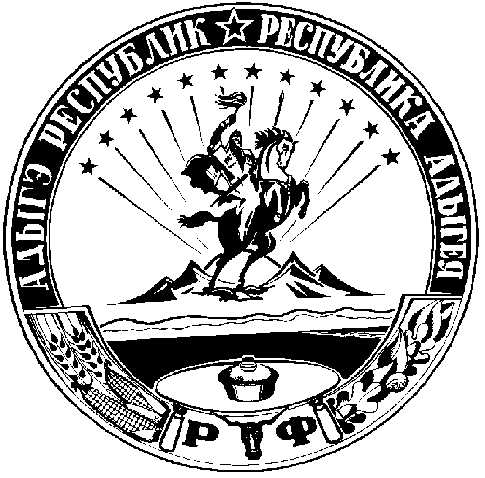 